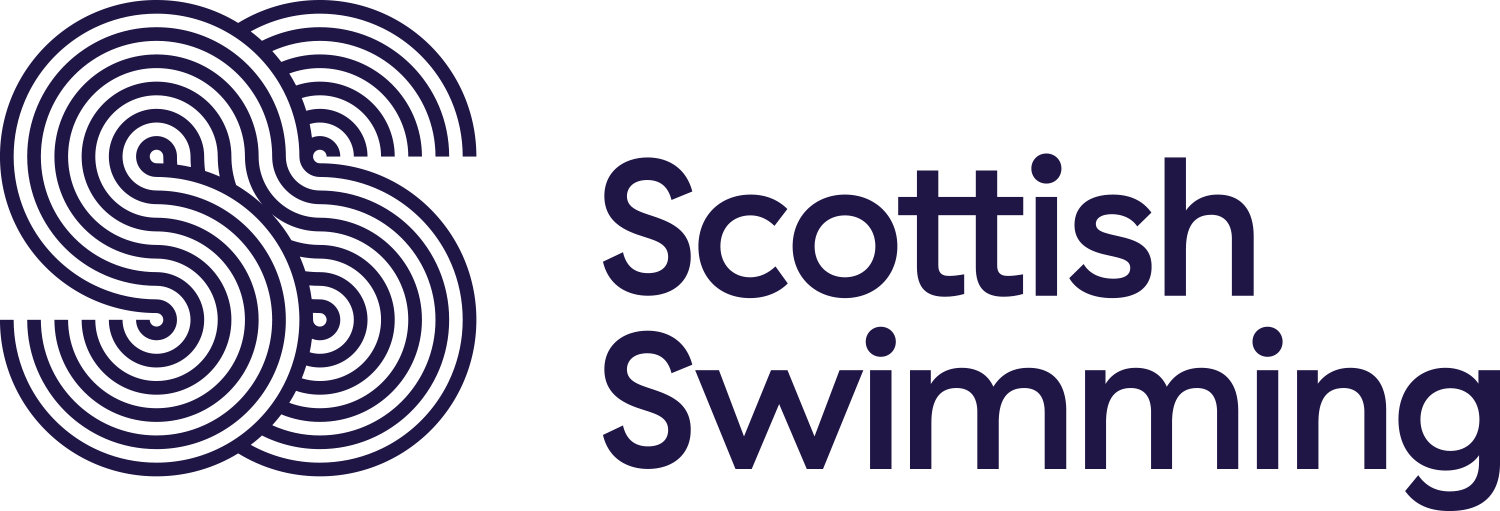 CONFIDENTIALNOMINATION FOR JOHN GUNNING AWARD 20__CITATION IN SUPPORT OF JOHN GUNNING AWARD NOMINEEClosing date for nominations is 31st July 2017, to be sent to:-Individual Nominated:Club:Length of Service:District:District Activities:Nomination submitted by (name):Club:Address:Telephone no:Email:Signature:Position in club:Achievements:Achievements cont..For the purpose of the Awards Presentation, please provide a short synopsis to summarise the nomination:
 (3 sentences.)East District SecretaryTony Dane, 31 Northwood Park, Livingston, West Lothian, EH54 8BD  Tel: 01506 490885                       email: sasaeastdistrictsecretary@gmail.com Midland District SecretaryChris Warwick, 25 Dunbarney Avenue, Bridge of Earn, Perth, PH2 9BPTel: 01738 813371                            email: Christine.warwick@btinternet.comWest District SecretaryKaren Gray, 2 Corbett Place, Glasgow, G32 8LRTel: 0141 778 3213                               email: secretary@scotswimwest.co.ukNorth District SecretaryGillian Bowie, 4 Stewart Drive, Alford, Aberdeenshire, AB33 8UGTel: 07825 080972                                email: sasanorthsecretary@gmail.com